SZPITALNA SKALA LĘKU I DEPRESJI (HADS)INSTRUKCJA: Ankieta powinna zostać uzupełniona samodzielnie przez dziecko. Przeczytaj uważnie każde z pytań i zaznacz odpowiedz najbardziej pasującą do twojego stanu w ostatnim czasie (pytania nie dotyczą tylko dnia dzisiejszego). 1.Czuje się napięty/a lub podenerwowany/a:1.Czuje się napięty/a lub podenerwowany/a:1.Czuje się napięty/a lub podenerwowany/a:1.Czuje się napięty/a lub podenerwowany/a: 0 nigdy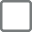   1 od czasu do czasu 2 często 3 przez większość czasu2. Czy różne sprawy interesują mnie w takim samym stopniu, co dotychczas:2. Czy różne sprawy interesują mnie w takim samym stopniu, co dotychczas:2. Czy różne sprawy interesują mnie w takim samym stopniu, co dotychczas:2. Czy różne sprawy interesują mnie w takim samym stopniu, co dotychczas: 0 tak, w takim samym stopniu 1 nieco mniej mnie interesują 2 znacznie mniej mnie interesują 3 prawie wcale mnie nie interesują3. Mam takie poczucie, jakby miało mi się przydarzyć coś strasznego:3. Mam takie poczucie, jakby miało mi się przydarzyć coś strasznego:3. Mam takie poczucie, jakby miało mi się przydarzyć coś strasznego:3. Mam takie poczucie, jakby miało mi się przydarzyć coś strasznego: 3 tak, i jest to bardzo wyraźne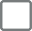  2 tak, ale nie bardzo silnie 1 trochę, ale nie niepokoi mnie to 0 nie mam takiego poczucia4. Potrafię się śmiać i dostrzegać zabawną stronę różnych rzeczy:4. Potrafię się śmiać i dostrzegać zabawną stronę różnych rzeczy:4. Potrafię się śmiać i dostrzegać zabawną stronę różnych rzeczy:4. Potrafię się śmiać i dostrzegać zabawną stronę różnych rzeczy: 0 tak jak przedtem 1 mniej niż przedtem 2 wyraźnie mniej niż przedtem 3 w ogóle się nie śmieję5. Martwię się5. Martwię się5. Martwię się5. Martwię się 3 bardzo często 2 dość często 1 czasami 0 bardzo rzadko6. Jestem w dobrym humorze6. Jestem w dobrym humorze6. Jestem w dobrym humorze6. Jestem w dobrym humorze 3 nigdy 2 rzadko 1 dość często 0 przez większość czasu7. Mogę siedzieć spokojnie, nic nie robiąc i czuć się odprężony/a7. Mogę siedzieć spokojnie, nic nie robiąc i czuć się odprężony/a7. Mogę siedzieć spokojnie, nic nie robiąc i czuć się odprężony/a7. Mogę siedzieć spokojnie, nic nie robiąc i czuć się odprężony/a 0 tak, zawsze 1 tak, na ogół 2 rzadko 3 nigdy8. Mam wrażenie, że działam wolniej8. Mam wrażenie, że działam wolniej8. Mam wrażenie, że działam wolniej8. Mam wrażenie, że działam wolniej 3 prawie zawsze 2 bardzo często 1 czasami 0 nigdy9. Odczuwam strach i ucisk w żołądku9. Odczuwam strach i ucisk w żołądku9. Odczuwam strach i ucisk w żołądku9. Odczuwam strach i ucisk w żołądku 0 nigdy 1 czasami 2 dość często 3 bardzo często10. Mój wygląd już mnie nie obchodzi10. Mój wygląd już mnie nie obchodzi10. Mój wygląd już mnie nie obchodzi10. Mój wygląd już mnie nie obchodzi 3 wcale 2 nie zwracam tyle uwagi na wygląd, co powinienem powinnam 1 zdarza się, że nie zwracam uwagi na wygląd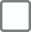  0 zwracam tyle uwagi na wygląd, co przedtem11. Odczuwam potrzebę ciągłego poruszania się, nie mogę ustać w miejscu11. Odczuwam potrzebę ciągłego poruszania się, nie mogę ustać w miejscu11. Odczuwam potrzebę ciągłego poruszania się, nie mogę ustać w miejscu11. Odczuwam potrzebę ciągłego poruszania się, nie mogę ustać w miejscu 3 dokładnie tak się czuję 2 do pewnego stopnia tak się czuję 1 raczej nie mam takiego poczucia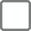  0 nie odczuwam takiej potrzeby12. Z góry cieszę się na myśl o możliwości zrobienia czegoś12. Z góry cieszę się na myśl o możliwości zrobienia czegoś12. Z góry cieszę się na myśl o możliwości zrobienia czegoś12. Z góry cieszę się na myśl o możliwości zrobienia czegoś 0 tak jak przedtem 1 trochę mniej niż przedtem 2 znacznie mniej niż przedtem 3 prawie nigdy13. Miewam napady paniki (silnego lęku)13. Miewam napady paniki (silnego lęku)13. Miewam napady paniki (silnego lęku)13. Miewam napady paniki (silnego lęku) 3 bardzo często 2 dość często 1 niezbyt często 0 nigdy14. Sprawia mi przyjemność dobra książka, ciekawa audycja radiowa lub telewizyjna14. Sprawia mi przyjemność dobra książka, ciekawa audycja radiowa lub telewizyjna14. Sprawia mi przyjemność dobra książka, ciekawa audycja radiowa lub telewizyjna14. Sprawia mi przyjemność dobra książka, ciekawa audycja radiowa lub telewizyjna 0 często 1 czasem 2 rzadko 3 bardzo rzadko15. Zdarzało się, że w ciągu ostatniego tygodnia wybuchałem (-am) gniewem15. Zdarzało się, że w ciągu ostatniego tygodnia wybuchałem (-am) gniewem15. Zdarzało się, że w ciągu ostatniego tygodnia wybuchałem (-am) gniewem15. Zdarzało się, że w ciągu ostatniego tygodnia wybuchałem (-am) gniewem 0 nigdy 1 od czasu do czasu 2 często 3 przez większość czasu16. Zdarzało się, że denerwowałem (-am) się, „złościłem (-am) się” wewnętrznie16. Zdarzało się, że denerwowałem (-am) się, „złościłem (-am) się” wewnętrznie16. Zdarzało się, że denerwowałem (-am) się, „złościłem (-am) się” wewnętrznie16. Zdarzało się, że denerwowałem (-am) się, „złościłem (-am) się” wewnętrznie 0 nigdy 1 od czasu do czasu 2 często 3 przez większość czasu